Infoblatt zu «Was ist ein guter Apfel?»1	Einführung in das LernangebotMit dem neuen Lernarrangement «Was ist ein guter Apfel?» können verbindliche Inhalte des Lehrplans Volksschule des Kantons St. Gallen bearbeitet werden. Dieses Lernarrangement deckt in den Zyklen 1+2 vor allem Kompetenzen aus dem Fachbereich Natur, Mensch, Gesellschaft (NMG) ab. Im Zyklus 3 werden Kompetenzen aus Räume, Zeiten, Gesellschaft (RZG) sowie Wirtschaft, Arbeit, Haushalt (WAH) bearbeitet. Auch zum Bereich Bildung für nachhaltige Entwicklung (BNE) gibt es Lernangebote.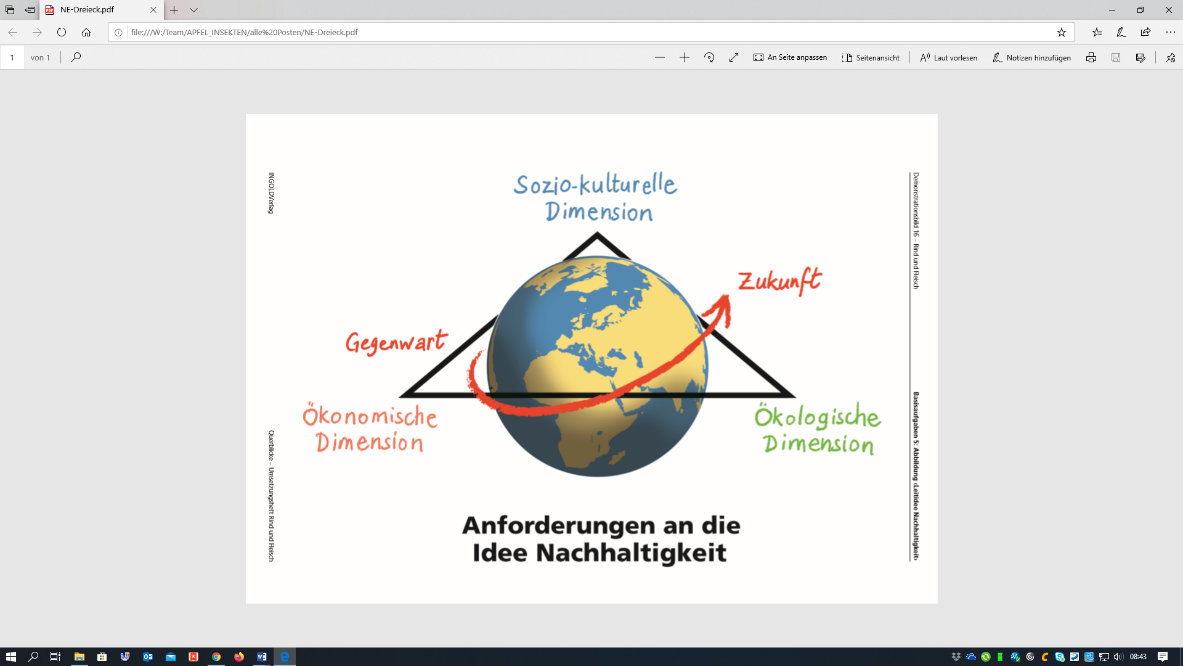 Die Nachhaltigkeit wird im Lernarrangement aus allen drei Bereichen abgebildet und thematisiert: die sozio-kulturelle Dimension im Rahmen unserer Konsumentscheide, die ökonomische im Aspekt der wirtschaftlichen Überlegungen beim Anbau und Verkauf von Äpfeln sowie die ökologische in der Tragik des massiven Insektensterbens.2	Aufbau des Lernangebots	Das Lernarrangement «Was ist ein guter Apfel?» umfasst drei Themenfelder:ApfelInsektenWirtschaft/Konsum3	PostenübersichtenEine Übersicht über die Posten liegt für jeden Zyklus separat auf. Zudem sind für verschiedene Fachbereiche Vorschläge der Postenauswahl für einen Klassenbesuch zu finden.Alle Postenübersichten befinden sich auch auf dem Blog des RDZ Sargans (https://blogs.phsg.ch/guter-apfel/) und können von der Lehrperson individuell angepasst werden.4	BegleitpersonenDas Thema „Was ist ein guter Apfel?“ ist anspruchsvoll, da die zunächst lose wirkenden Posten in Zusammenhang gebracht werden müssen. Daher stellt das selbstständige Verknüpfen eine grosse Herausforderung für viele Schülerinnen und Schüler dar. Sie sind auf aufmerksame und kompetente Personen angewiesen, die sie in ihrer Arbeit unterstützen. 
Für die einzelnen Zyklen empfehlen wir deshalb folgende Anzahl Begleitpersonen (nebst Lehrperson und Lernbegleitung):Der Lernberaterin kann keine fixe Schülergruppe zugewiesen werden, da sie für das gesamte Lernarrangement während des Klassenbesuches verantwortlich ist.5	 DokumentierungZyklus 1: Jedes Kind hat einen Postenpass (Apfelbaum Bild).  Eine Vorlage ist auf dem Blog. Er kann aber auch von der Lehrperson oder den Kindern selbstgezeichnet sein. In 4 er Gruppen gehen sie mit der Begleitperson von Posten zu Posten. Für jeden bearbeiteten Posten dürfen die Kinder einen Apfel auf ihren Postenpass stempeln. Zyklus 2 + 3: Bei jedem Posten bekommen die Schülerinnen und Schüler einen laminierten Apfel zur jeweiligen Notiz der Quintessenz des Posteninhalts. Dieser von der Gruppe in gemeinschaftlicher Arbeit ausgefüllte Apfel wird zurück zum Apfelbaum gebracht, wo er in der Schlusssequenz mit den Antworten der anderen Gruppe verbunden werden kann.Bei einzelnen Posten liegen auch Arbeitsblätter auf, die den Kindern Erarbeitungsgrundlage für den «Lösungsapfel» bieten. Als Dokumentationsmittel eignet sich aber in vielen Fällen nebst Papier und Schreibzeug auch die Fotografie. Wir bitten daher, Fotoapparate, iPads oder Smartphones in genügender Anzahl mitzubringen. Beim Zyklus 2 reicht ein Fotoapparat, iPad oder Smartphone für die ganze Klasse. Beim Zyklus 3 macht es Sinn, pro Schülergruppe ein solches Medium einzusetzen.6	Organisation eines KlassenbesuchsFür einen Klassenbesuch im Lernarrangement sollte etwa folgende Zeitdauer einberechnet werden:Zyklus 1: ca. 2 – 3 Stunden (idealerweise im Halbklassenunterricht)Zyklus 2: ca. 3 StundenZyklus 3: 2 - 4 StundenWir bitten die Lehrpersonen, als Vorbereitung für einen Klassenbesuch folgende Punkte zu beachten:Einführungsveranstaltungen:werden laufend auf der Homepage veröffentlicht ausnahmsweise ist eine individuelle Einführung durch Lernberatungspersonen möglich, bitte dafür vorgängig einen Termin mit Frau Monika Wildhaber vereinbaren (081 723 48 23)Idealerweise finden die Klassenbesuche statt:vormittags zwischen 08.00 und 12.00 Uhrnachmittags zwischen 13.30 und 16.00 UhrBitte den Termin mit dem Sekretariat (081 723 48 23) oder über www.phsg.ch→Dienstleistungen→RDZ Sargans reservierenvorhandene Unterlagen studieren: Blog: https://blogs.phsg.ch/guter-apfel/kurze Einführung des Themas im UnterrichtZiele und Erwartungen mit den Schülerinnen und Schülern klärenDie Lernenden des Zyklus 2 und 3 sollten (nebst Smartphone oder Fotoapparat) Schreibzeug mitbringen. Begleitpersonen informieren,: Unterlagen zur Information abgeben und Aufgabenbereich konkret zuteilenWenn möglich Kinder bereits in Gruppen einteilenZyklus 1Pro Gruppe von 4 Kindern 1 Lehr-oder BegleitpersonZyklus 2 1-2 BegleitpersonenZyklus 30-1 Begleitperson